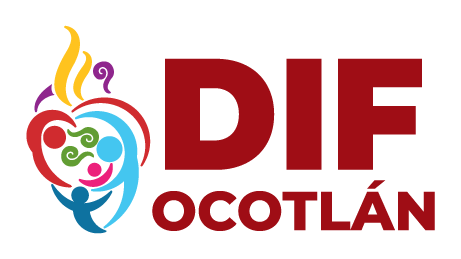 SISTEMA PARA EL DESARROLLO  INTEGRAL  DE LA FAMILIA DEL MUNICIPIO DE OCOTLÁN JALISCORELACIÓN DE INGRESOSJUNIO 2022TOTAL                                  $      1,088,800.00NOSERVICIOCANTIDAD 1CONSULTA MÉDICA500.00 2PLATICAS PREMATRIMONIALES20,700.00 3CRIO CASA DIA5,680.00 4CRIO PSICOLOGIA6,730.00 5TRANSPORTE2,400.00 6ASESORIA JURIDICA700.00 7FISIATRA35,245.00 8PEDIATRIA975.00 9REHABILITACIÓN90,395.0010TERAPIA DE LENGUAJE7,480.0011CADI32,500.0012CAIC I14,560.0013NUTRICIÓN3,840.0014TERAPIA FAMILIAR1,200.0015HOMEOPATIA880.0016AUDIOMETRIAS1,200.0017TERAPIA DE PAREJA600.0018TERAPIA DE PAREJA CASA DIA500.0019COPIAS CERTIFICADAS66.0020CONSTANCIA MÉDICA400.0021GINRCOLOGIA730.0022DONATIVOS24,678.0023SUBSIDIO836,841.00